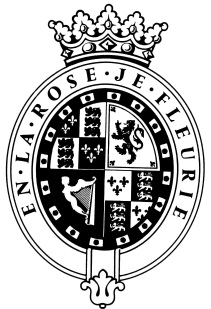 GOODWOODThe RoleThe Health and Wellbeing administrator will be part of the Health and Wellbeing Team  and will report to the Leisure Manager  About usGoodwood is a quintessentially English estate, set in 12,000 acres of rolling West Sussex countryside. Rooted in our heritage, we deliver extraordinary and engaging experiences in modern and authentic ways.  But what really sets us apart is our people.  It is their passion, enthusiasm and belief in the many things we do that makes Goodwood the unique place it is.Passionate PeopleIt takes a certain sort of person to flourish in such a fast-paced, multi-dimensional environment like Goodwood.  We look for talented, self-motivated and enthusiastic individuals who will be able to share our passion for Goodwood to be ‘the home of exceptional experiences’.Our ValuesThe Real Thing	       Derring-Do 	  Obsession for Perfection    Sheer Love of LifePurpose of the roleTo provide administrative task for Health and Wellbeing, completing sales tours when required. Key responsibilitiesAssist members with daily request and enquiries on email, in person and on phone. Complete Month End ReportsUpdate trackers and information to group dashboards Complete renewal process for membershipComplete suspension requestsComplete joiner and waitlist processManage benefits and usage takas for membersComplete tasks inline with the membership T&C’s Generate Guest Pass reports for team Banking Reconciliation Returns – System/Simple Errors – Delegate Genuine ErrorsMaintenance of Prem Core systemsEnsuring appointments are allocated correctlyChecking Allocation Codes are correctConsistency of Group Activities.Monitor stock of all membership collateral including cards and ordercomplete online renewal processData cleansing on Prem Core, Online portal and text management systems Complete Automated Emails - How to send and how to writeProcessing refund and creditComplete sales tours when advisors are busyOrganise and minute the membership forum Collate and communicate member feedback. Qualities you will possessPassion for what you doPositive and friendly with a “can do attitude” Experience of managing a varied workload Clerical and administrative experienceAttention to detail Ability to prioritise, organise and multi-taskQuick learnerTake responsibility for yourselfConfident to make decisions and to stand by themStrong customer service skills Excellent communicatorA sense of fun!Always inspired by Goodwood’s heritageDaring to surprise and delightStriving to do things even betterSharing our infectious enthusiasm